ДОДАТНЕ ИНФОРМАЦИЈЕ ОДНОСНО ПОЈАШЊЕЊА У ВЕЗИ СА ПРИПРЕМАЊЕМ ПОНУДЕ ЗА ЈАВНУ НАБАВКУ 1.3.5/2017Радови на завршетку школске фискултурне салe у ОШ Дуде Јовић, општина Жабари, ради реализације програма Заврши започетоПитање:У додатном услову кадровског капацитета тржи се да се за инжењере као доказ ангажовања доставе копије радних књижица и одогварајући М образац. С обзиром да су од 1.1.2016. године укинуте радне књижице, овим путем вам упућујемо питање да ли може за инжењере запослене у периоду након 1.1.2016. године да се достави уговор о раду с обзиром да наведене радне књижице више не постоје као документ којим се може доказати да је заснован радни однос са запосленим?Одговор:У оквиру поглавља III конкурсне документације дати су услови за учешће у  поступку јавне набавке из чл. 75. и 76. Закона о јавним набавкама и упутство како се доказује испуњеност тих услова. Као додатни услов кадровског капацитета  понуђач мора да докаже да испуњава два услова и то да има најмање 2 (два) запослена дипломиранa грађевинскa инжењера или дипломирана инжењера електротехнике, који поседују важећу лиценцу Инжењeрске коморе Србије, као и да одговорни извођачи радова, који ће бити именовани за извођење радова који су предмет ове јавне набавке, поседују личне лиценце  и то:Дипл.инж.грађ. ...........лиценца 410 или 411  Дипл.инж.електро.......лиценца 450 или 451   	За запослене дипломиране инжењере техничке струке са важећом лиценцом Инжењерске коморе Србије потребно је доставити фотокопију радне књижице заједно са копијом обрасца ''Пријава-одјава'' Фонду ПИО (МА, М3А односно одговарајући образац одјава-пријава) и копију лиценце са важећом потврдом ИКС да им одлуком Суда части лиценце нису одузете.  	За одговорне извођаче радова који ће решењем бити именовани за извођење радова у предметној јавној набавци фотокопије личних лиценци и то: 410 или 411 и 450 или 451 са важећим потврдама ИКС, са доказом о радном статусу и то: 	 за одговорног извођача радова који је запослен код понуђача - фотокопија радне књижице, а за одговорног извођача радова који није запослен код понуђача - фотокопија уговора о радном ангажовању. За лица која су запослена код понуђача након 1. јануара 2016. године и из тог разлога не поседују радну књижицу оверену од стране послодавца због престанка обавезе уношења података у њу на основу Закона о изменама и допунама Закона о раду, може се доставити уговор о раду закључен у складу са законом и одговарајући М образац, како је то и предвиђено конкурсном документацијом.Да ли је довољно да понуђачи имају по 1 запосленог инжењера са лиценцама 410 или 411 и 1 инжењера са лиценцом 450 или 451 или је неопходно да понуђачи имају запослена по 2 инжењера са лиценцама број 410 или 411 и 2 инжењера са лиценцама 450 или 451?.Одговор:У складу са захтевом из конкурсне документације, који је наведен у одговору на претходно питање, понуђач мора да дкаже да има најмање 2 (два) запослена дипломиранa грађевинскa инжењера или дипломирана инжењера електротехнике, који поседују важећу лиценцу Инжењeрске коморе Србије, што значи да минимум два инжењера могу бити или грађевинске струке или електротехничке струке или и једне и друге струке. Одговорни извођачи радова који ће бити именовани за извођење радова у предметној јавној набавци морају поседовати личне лиценце, како је то наведено, с тим да ће за одговорне извођаче радова бити именован по један извршилац грађевиснке струке и један извршилац електротехничке струке. Одговорни извођачи радова, у складу са условима из конкурсне докуметнације, могу бити запослени код понуђача а могу бити и радно ангажовани по неком основу дозвољеном у складу са законом само ради извршења предмета ове јавне набавке.Комисијa за јавну набавку.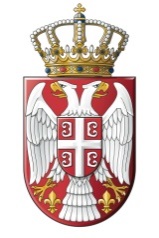  РЕПУБЛИКА СРБИЈА  Министарство омладине и спорта Број: 404-02-15/2017-08Датум:  19. април 2017. годинеБ е о г р а д Булевар Михајла Пупина 2